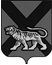 ТЕРРИТОРИАЛЬНАЯ ИЗБИРАТЕЛЬНАЯ КОМИССИЯ ГОРОДА  ДАЛЬНЕГОРСКАРЕШЕНИЕ  17 марта  2016 г. 	     г. Дальнегорск                                     № 7/2О внесении изменений в  СоставКомиссии по противодействию коррупции территориальной избирательной комиссиигорода ДальнегорскаВ соответствии с Федеральным законом от 25 декабря . № 273-ФЗ «О противодействии коррупции», Указом Президента Российской Федерации от 11 апреля . № 226 «О Национальном плане противодействия коррупции на 2014-2015 годы», законом Приморского края от 10 марта .  № 387-КЗ «О противодействии коррупции в Приморском крае» территориальная избирательная комиссия города ДальнегорскаРЕШИЛА:Внести  в Состав Комиссии по противодействию коррупции территориальной избирательной комиссии города Дальнегорска, утвержденной решением территориальной избирательной комиссии города Дальнегорска от 24.04.2014 № 179/33 «Об утверждении Положения и Состава Комиссии по противодействию коррупции территориальной избирательной комиссии города Дальнегорска» (приложение № 2), следующие изменения:  Включить в состав Комиссии по противодействию коррупции территориальной избирательной комиссии города Дальнегорска                               Зинченко Павла Илларионовича -  члена территориальной избирательной комиссии города Дальнегорска.Исключить из состава комиссии по противодействию коррупции территориальной избирательной комиссии города Дальнегорска Белотелова Юрия Александровича.Наименование должности Деремешко Ольги Дмитриевны изложить в следующей редакции: «секретарь территориальной избирательной комиссии, член Общественного совета при администрации Дальнегорского городского округа».Наименование должности Кузьмиченко Светланы Геннадьевны изложить в следующей редакции «член территориальной избирательной комиссии города Дальнегорска»Председатель комиссии						       С.Н.ЗарецкаяСекретарь комиссии							   О.Д. Деремешко  